	В 2021 году исполнилось 99 лет труженице тыла, долгожительнице Тбилисского сельского поселения Тбилисского района Тищенко Феодосии Михайловне. 	С концертной программой и сердечными поздравлениями посетили ее дом председатели ТОС Моталь Валентина Павловна и Белевцева Вера Владимировна.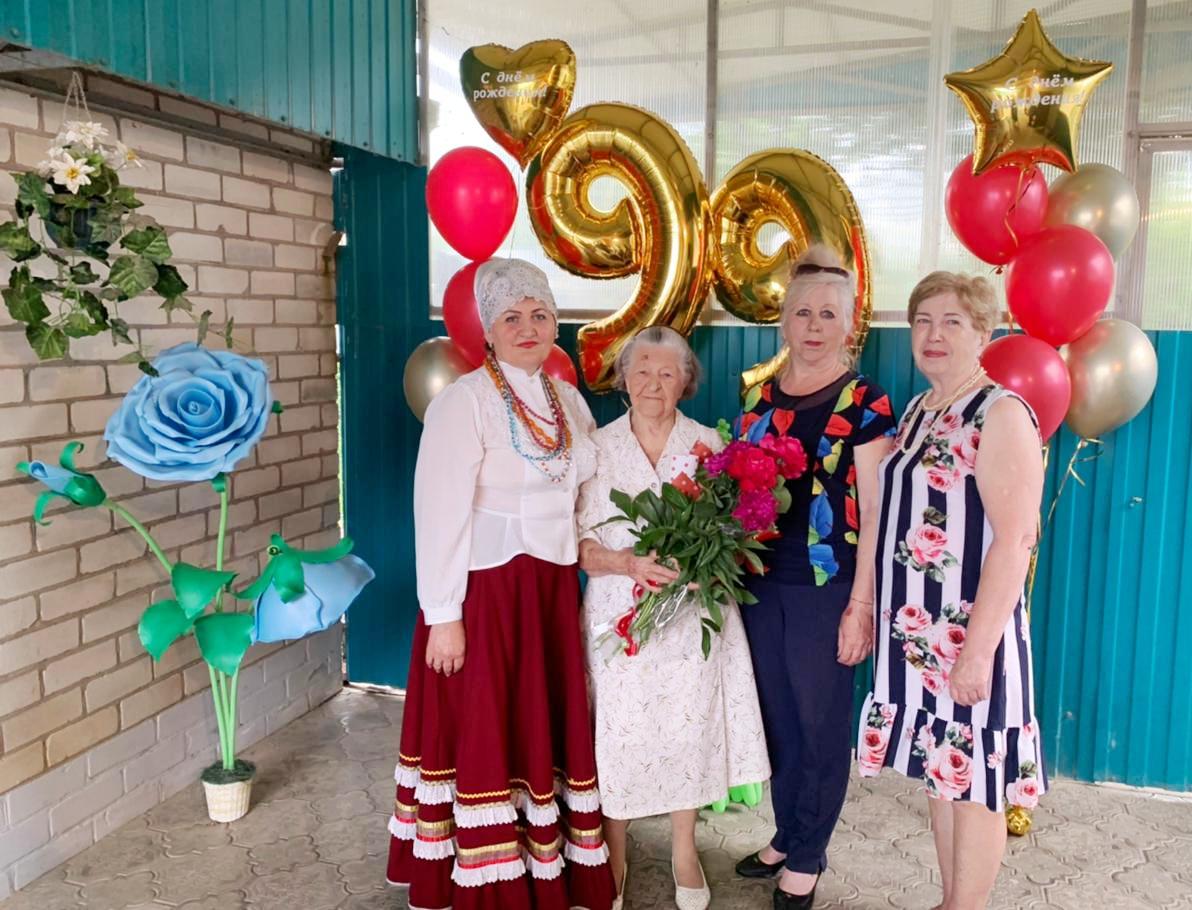 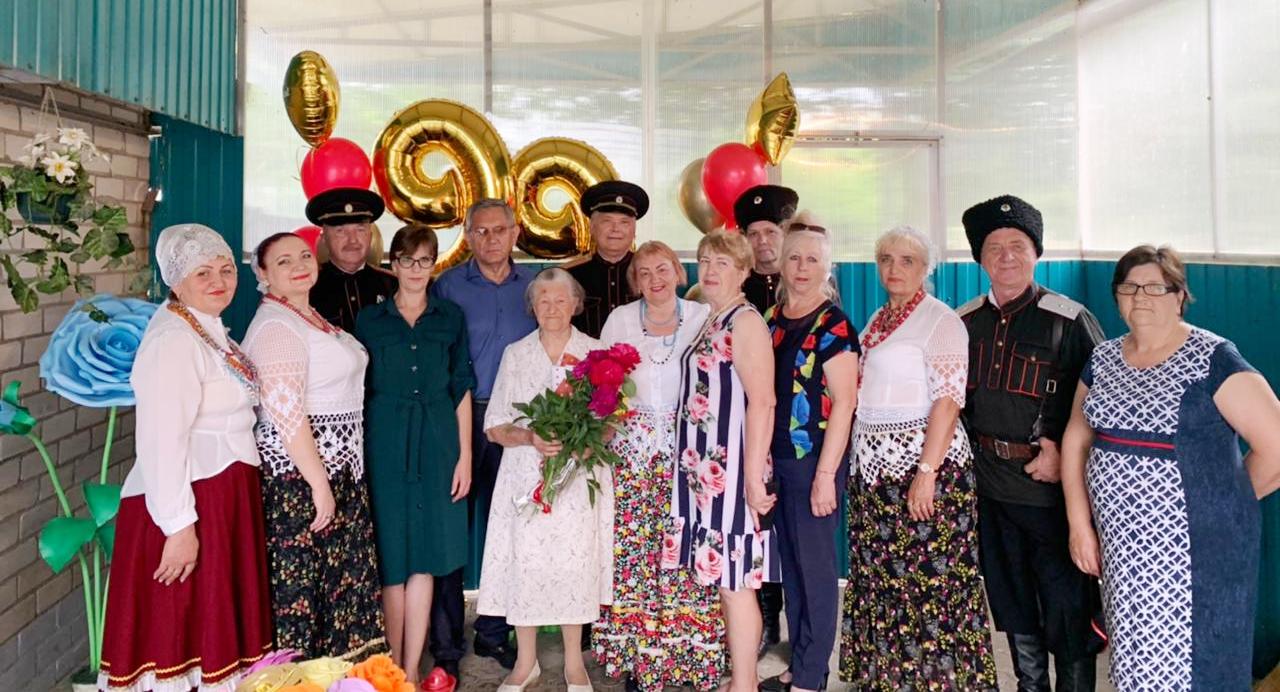 